Инструкция по сборкеи эксплуатации    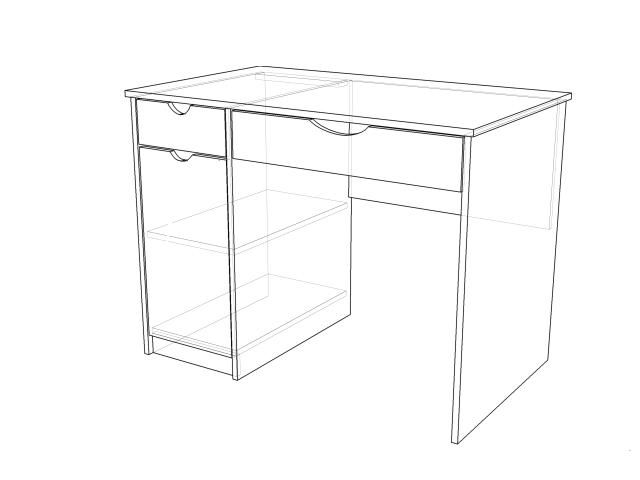 (Мебель бытовая предназначена для работы)       Стол рабочий «Белла»  СН-119.04Размеры 1000  х600 х 750 ммГАРАНТИИ ИЗГОТОВИТЕЛЯ            Гарантийный срок эксплуатации - 24 месяца со дня продажи магазином. В период гарантийного срока изготовитель гарантирует ремонт изделий или их замену, если потребителем не нарушены правила эксплуатации. Срок службы - 10 лет.           Претензии по качеству и комплектности мебели должны направляться покупателем непосредственно в магазин, где приобретена мебель, с обязательным приложением товарного чека и этикеток с пакета (необходимо сохранять чек и этикетки в течение гарантийного срока). По дефектам, появившимся из-за несоблюдения покупателем правил эксплуатации и ухода за мебелью, претензии не принимаются.Регистрационный номер декларации о соответствии ЕАЭС № BY/112 11.01.ТР025 018 04815Дата регистрации декларации о соответствии 21.06.2019РЕКОМЕНДАЦИИ ПО ОБСЛУЖИВАНИЮ И ЭКСПЛУАТАЦИИПеред сборкой внимательно ознакомьтесь с инструкцией. Сборку рекомендуется производить на полу с мягким покрытием (картон, мягкая ткань). При сборке соблюдайте осторожность, чтобы не нанести механических повреждений поверхностям.  Инструмент для сборки (в комплект не входит): набор отверток, молоток, шуруповерт.При эксплуатации мебели запрещается:- длительный или постоянный контакт с водой, воздействие горячего пара и огня;- устанавливать изделия вблизи отопительных приборов и вплотную к сырым стенам, а  также в помещениях с относительной влажностью более 75%;- перемещать изделия за верхний щит или крышку изделия;- применять для уборки мебели химические чистящие средства.          Изделие упаковывается в 1 пакет.Последовательность сборкиРазложите детали на ровной поверхности.В стенки боковые 2,3,4  в нижнюю часть, вбейте опору мебельную. В стенки боковые 2,3,4  по наколкам, шурупом 4*16,  прикрепите направляющие. Согласно схеме сборки при помощи стяжек и ключа комфирмата соедините стенку боковую  2,4 и щит задний 5, соедините стенку боковую  3,4  и фальшпланку 19, а также цоколь 7, дно 6, полку несъёмную 15. На заднюю стенку тумбы прикрепите ДВП при помощи гвоздей.   В стенки боковые  2,3,4 и щит задний 5 в отверстия  Ø8мм вбейте шканты. Примечание: Прежде чем вбить шканты, смажьте их клеем ПВА. В комплект фурнитуры не входит клей ПВА.  Если шкант выступает более, чем на 10мм его, следует укоротить.               Произвести сборку ящика малого.Согласно схеме сборки соедините стенки боковые  8, 9 со стенкой задней 10 при помощи стяжек. В фасад 12, в несквозные отверстия Ø5мм прикрутите винты эксцентрика. Соедините корпус ящика малого с фасадом 12. В отверстия Ø15мм, стенок боковых 8,9 , вставьте гайки эксцентрика и зажмите винты эксцентрика. В паз фасада установить дно ящика 17. К нижним   кромкам стенок боковых 8,9  и  задней стенке 10  необходимо крепить при помощи гвоздей дно ящика 17. К стенкам боковым 8,9 по наколкам прикрутите направляющие шурупами 4*16.  Произвести сборку ящика большого.Согласно схеме сборки соедините стенки боковые  8, 9 со стенкой задней 11 при помощи стяжек. В фасад 13, в несквозные отверстия Ø5мм прикрутите винты эксцентрика. Соедините корпус ящика малого с фасадом 13. В отверстия Ø15мм, стенок боковых 8,9 , вставьте гайки эксцентрика и зажмите винты эксцентрика. В паз фасада установить дно ящика 18. К нижним   кромкам стенок боковых 8,9  и  задней стенке 11  необходимо крепить при помощи гвоздей дно ящика 18. К стенкам боковым 8,9 по наколкам прикрутите направляющие шурупами 4*16.  Регулярно проверяйте прочность соединения и подтягивайте шурупы, стяжки, если в этом есть необходимость.Уложите дверь 14 на ровную поверхность. Прикрутите петли в отверстия Ø35мм при помощи шурупов 4х16мм. Установите дверь в корпус тумбы и по наколкам прикрепите  к стенке боковой 3 с помощью шурупов 4х16мм. Отрегулируйте дверь с помощью регулировочного винта в петлях.	В крышку стола 1, в несквозные отверстия Ø5мм, вкрутите винты эксцентрика.Установите крышку стола 1 на корпус. В отверстия Ø15мм, стенки боковой 2,3,4 вставьте гайки эксцентрика и зажмите винты эксцентрика. Установите ящики  в корпус стола.Регулярно проверяйте прочность соединения и подтягивайте стяжки, если в этом есть необходимость.Схема сборки шуфляды                                           Схема сборки стола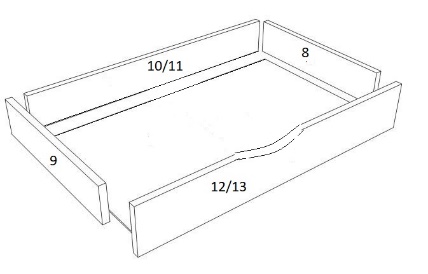 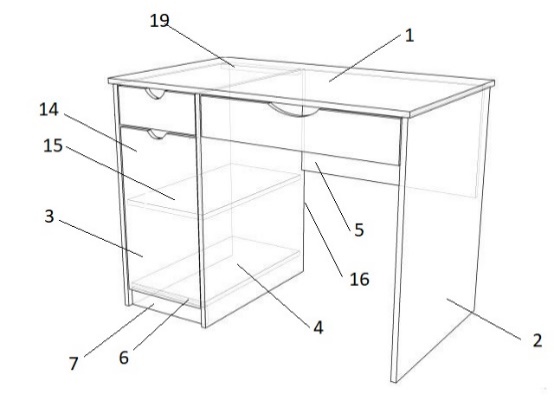 ЗАПРЕЩАЕТСЯ!Контакт с водой поверхностей изделия, а такжевоздействие горячего пара и огня, расположение в непосредственной близости от нагревательных приборовПоз.Наименование элементаГабаритные размеры, ммГабаритные размеры, ммГабаритные размеры, ммКол-во, шт№ пакетаПоз.Наименование элементаДлинаШиринаТолщинаКол-во, шт№ пакета1Крышка10006001611п2Стенка боковая правая7345801611п3Стенка боковая левая7345801611п4Стенка боковая средняя7345801611п5Щит задний6323501611п6Дно 5623001611п7Цоколь300601611п8Стенка боковая ящика правая400901621п9Стенка боковая ящика левая400901621п10Стенка задняя ящика242901611п11Стенка задняя ящика574901611п12Фасад ящика малый1202941611п13Фасад ящика большой1206261611п14Дверь5462941611п15Полка несъёмная5623001611п16Задняя стенка 672330311п17Дно ящика272405311п18Дно ящика604405311п19Фальшпанель300601611пКомплект фурнитурыКомплект фурнитурыКомплект фурнитурыКомплект фурнитурыКомплект фурнитурыКомплект фурнитурыРуководство по эксплуатацииРуководство по эксплуатацииРуководство по эксплуатацииРуководство по эксплуатацииРуководство по эксплуатацииРуководство по эксплуатации